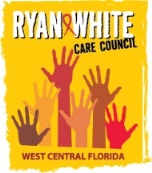 	WEST CENTRAL FLORIDA RYAN WHITE CARE COUNCILMEMBERSHIP, NOMINATIONS, RECRUITMENT, AND TRAINING COMMITTEEEPIC FRANCIS HOUSE – ANNEX BUILDINGTHURSDAY, MAY 20, 2021	11:00 A.M. - 12:30 P.M.AGENDACall to Order								ChairRoll Call								StaffChanges to Agenda							MembersAdoption of Minutes 						Chair April 19, 2021 (Attachment)February 15, 2021  (Attachment)Care Council Report							ChairMembership Report							StaffNumber of Current MembersDemographics Report
Chair and Vice Chair Election Eligibility				Members
Membership Applications (Attachment)				Members
Bylaw Review							Members
Cultural Humility Training						MembersCommunity Concerns/ Announcements 				MembersAdjournment								ChairNote: No voting items during virtual meetings. The next meeting of the Ryan White Care Council will be June 2, 2021 from 1:30pm to 3:30pm at Metro Inclusive Health – St. Petersburg.The CARE COUNCIL website is at www.thecarecouncil.org.  Meeting information, agendas and minutes will be posted on this website.